Beat That!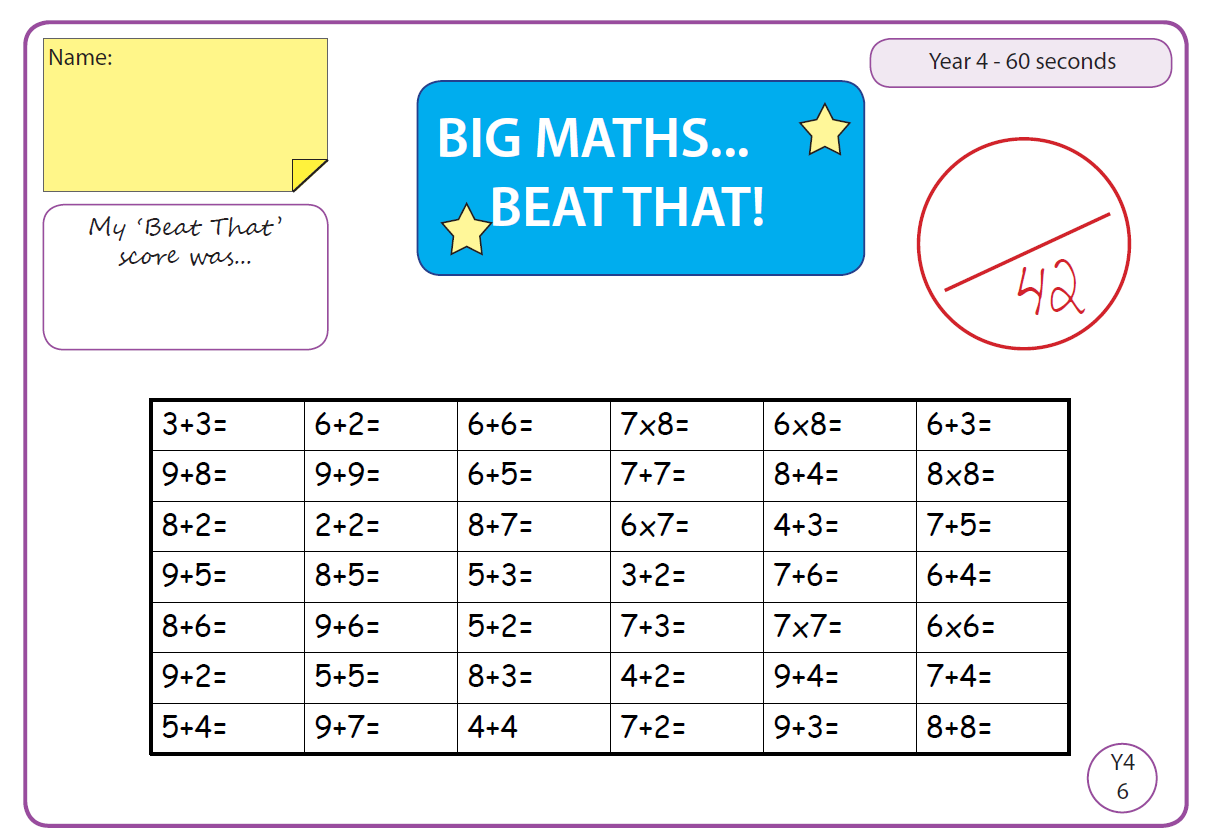 Beat That!Beat That!Beat That!Beat That!Spelling Test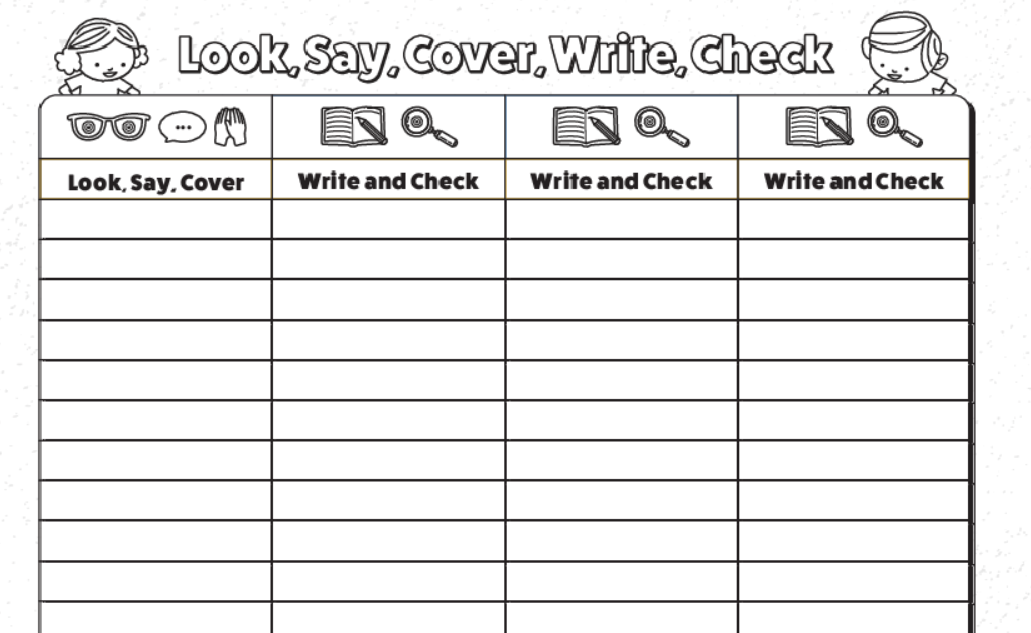 Time and SubjectLearning ObjectiveTask/Link/Resources8.45-9.00ReadingLO: To practise and consolidate existing reading skills.Read your individual reading book, either in your head or out loud.9.00-9.15Morning MathsLO: To consolidate recall of number facts. Revision LO: To count in tenths.Complete today’s Beat That- scroll down below today’s timetable to find the questions. Remember, it is the same one every day for a week. Can you beat your own score?Morning Maths: In Morning Maths today, you are going to revise your knowledge of counting in tenths. Click the link below, choose Week 1 and select the video Lesson 4 Count in tenths: https://whiterosemaths.com/homelearning/summer-archive/year-3/ 9.15-9.45SpellingLO: To practise Year 3/4 Common Exception words.This week, we are going to practise spelling some of our tricky orange words! 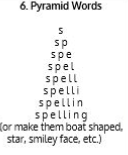 Use Pyramid Words to practise spelling this week’s orange words:caught, centre, century, certain, circle, complete, consider, continue9.45-10.00Active breakLO: To boost my concentration through movement.Join in with the Go Noodle clip below to get you moving!https://www.youtube.com/watch?v=aZru-M3TUlI 10.00-11.00EnglishSPaG Revision LO: To explore prepositions.LO: To analyse and interpret a setting description from an extract.For today’s SPaG Daily Practice, revise your knowledge of prepositions:https://classroom.thenational.academy/lessons/to-explore-prepositions-74t66rFollow the link below to have a go at today’s English lesson:https://classroom.thenational.academy/lessons/to-analyse-and-interpret-a-setting-description-from-an-extract-c9k3jr 11.00- 11.15 Break11.00- 11.15 Break11.00- 11.15 Break11.15-12.15MathsLO: To practise my recall of the 10 times table.LO: To calculate multiplication facts using the distributive law.Follow the link below to practise the 10 times table and get moving!https://www.bbc.co.uk/teach/supermovers/ks1-maths-the-10-times-table-with-webster-the-spider/zm32cqt Follow the link below to have a go at today’s maths lesson: https://classroom.thenational.academy/lessons/to-calculate-multiplication-facts-using-the-distributive-law-cmvkad  12.15-1.00Dinner12.15-1.00Dinner12.15-1.00Dinner1.00-1.15StorytimeLO: To listen to a story for pleasure. Listen to Chapter 15 of The Green Ember.https://stories.audible.com/pdp/B00T50R42I?ref=adbl_ent_anon_ds_pdp_plc 1.15-2.30TopicLO: To explore how much we rely on electricity.Follow the link to have a go at today’s lesson:https://classroom.thenational.academy/lessons/how-much-do-we-rely-on-electricity-cnhkct 2.30-3.00MusicLO: To recognise time signatures.Follow the link below to have a go at today’s lesson:https://classroom.thenational.academy/lessons/recognising-time-signatures-6rv36d Time and SubjectLearning ObjectiveTask/Link/Resources8.45-9.00ReadingL.O: To practise and consolidate existing reading skills.Read your individual reading book, either in your head or out loud.9.00-9.15Morning MathsLO: To consolidate recall of number facts.Revision LO:  To explore tenths as decimals.Complete today’s Beat That- scroll down below today’s timetable to find the questions. Remember, it is the same one every day for a week. Can you beat your own score?Morning Maths: In Morning Maths today, you are going to revise your knowledge of tenths as decimals. Click the link below, choose Week 1 and select the video Lesson 5 Tenths as decimals: https://whiterosemaths.com/homelearning/summer-archive/year-3/9.15-9.45SpellingLO: To practise Year 3/4 Common Exception words.This week, we are going to practise spelling some of our tricky orange words!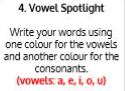 Use Vowel Spotlight to practise spelling this week’s words:caught, centre, century, certain, circle, complete, consider, continue9.45-10.00Active breakL.O: To boost my concentration through movement.Join in with the Go Noodle clip below to get you moving! https://www.youtube.com/watch?v=wIYys4iDtHo 10.00-11.00EnglishSPaG Revision LO: To explore conjunctions. LO: To practise and apply our knowledge of the suffixes -ary and -ery.For today’s SPaG Daily Practice, click the link below to revise your knowledge of conjunctions:https://classroom.thenational.academy/lessons/to-explore-conjunctions-c4wkee Follow the link below to have a go at today’s English lesson:https://classroom.thenational.academy/lessons/to-practise-and-apply-knowledge-of-suffixes-ary-ery-c4r3ce 11.00- 11.15 Break11.00- 11.15 Break11.00- 11.15 Break11.15-12.15MathsLO: To practise my recall of the 10 times table.LO: To solve two-step multiplication problems using the distributive law.Follow the link below to practise the 10 times table:https://www.timestables.co.uk/10-times-table.html Follow the link below to have a go at today’s maths lesson:  https://classroom.thenational.academy/lessons/solving-2-digit-multiplication-calculations-using-the-distributive-law-6rr30d 12.15-1.00Dinner12.15-1.00Dinner12.15-1.00Dinner1.00-1.15StorytimeLO: To listen to a story for pleasure. Listen to Chapter 16 of The Green Ember.https://stories.audible.com/pdp/B00T50R42I?ref=adbl_ent_anon_ds_pdp_plc 1.15-2.30Topic-R.ELO: To explore how the religion of Islam began.Follow the link below to have a go at today’s lesson:https://classroom.thenational.academy/lessons/how-did-the-religion-of-islam-begin-74vk2r 2.30-3.00FrenchLO:  To learn the months of the year in French.Follow the link below to have a go at today’s lesson:https://www.youtube.com/watch?v=Jzbs17EVKlw   Join in with this song:https://www.youtube.com/watch?v=7_u2SigckNQ Time and SubjectLearning ObjectiveTask/Link/Resources8.45-9.00ReadingL.O: To practise and consolidate existing reading skills.Read your individual reading book, either in your head or out loud.9.00-9.15Morning MathsLO: To consolidate recall of number facts. Revision LO: To explore fractions on a number line.Complete today’s Beat That- scroll down below today’s timetable to find the questions. Remember, it is the same one every day for a week. Can you beat your own score?Morning Maths: In Morning Maths today, you are going to revise your knowledge of fractions. Click the link below, choose Week 2 and select the video Lesson 1 Fractions on a number line: https://whiterosemaths.com/homelearning/summer-archive/year-3/ 9.15-9.45SpellingLO:  To practise Year 3/4 Common Exception words.This week, we are going to practise spelling some of our tricky orange words.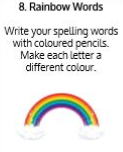 Use Rainbow Words to practise spelling this week’s words:caught, centre, century, certain, circle, complete, consider, continue9.45-10.00Active breakLO: To boost my concentration through movement.Join in with the Go Noodle clip below to get you moving!https://www.youtube.com/watch?v=sWH4fJ0pt-I 10.00-11.00EnglishSPaG Revision LO: To explore complex sentences.LO: To plan the opening.For today’s SPaG Daily Practice, revise your knowledge of complex sentences. Click the link below for today’s lesson:https://classroom.thenational.academy/lessons/to-explore-complex-sentences-60t66c Follow the link below to have a go at today’s English lesson:https://classroom.thenational.academy/lessons/to-plan-the-opening-6rrk0e 11.00- 11.15 Break11.00- 11.15 Break11.00- 11.15 Break11.15-12.15MathsLO: To practise my recall of the 10 times table.LO: To solve three one-digit multiplication calculations.Follow the link below to practise the 10 times table and get moving!https://www.youtube.com/watch?v=8yxMJUHBslY Follow the link below to have a go at today’s maths lesson:https://classroom.thenational.academy/lessons/solving-three-1-digit-multiplication-equations-60rkat 12.15-1.00Dinner12.15-1.00Dinner12.15-1.00Dinner1.00-1.15StorytimeLO: To listen to a story for pleasure. Listen to Chapter 17 of The Green Ember.https://stories.audible.com/pdp/B00T50R42I?ref=adbl_ent_anon_ds_pdp_plc 1.15-2.30Topic-R.ELO: To understand what Muslims believe.Follow the link to have a go at today’s lesson:https://classroom.thenational.academy/lessons/what-do-muslims-believe-cnk3je 2.30-3.00RHELO: To identify human rights and how they protect people.Follow the link to have a go at today’s lesson:https://classroom.thenational.academy/lessons/i-have-a-dream-crtkjd Time and SubjectLearning ObjectiveTask/Link/Resources8.45-9.00ReadingL.O: To practise and consolidate existing reading skills.Read your individual reading book, either in your head or out loud.9.00-9.15Morning MathsLO: To consolidate recall of number facts. Revision LO: To find fractions of a set of objects.Complete today’s Beat That- scroll down below today’s timetable to find the questions. Remember, it is the same one every day for a week. Can you beat your own score?Morning Maths: In Morning Maths today, you are going to revise finding fractions of a set of objects. Click the link below, choose Week 2 and select the video Lesson 2 Fractions of a set of objects (1): https://whiterosemaths.com/homelearning/summer-archive/year-3/ 9.15-9.45SpellingLO:  To practise Year 3/4 Common Exception words.This week, we are going to practise spelling some of our tricky orange words. 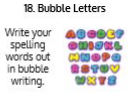 Use Bubble Letters to practise spelling this week’s words:caught, centre, century, certain, circle, complete, consider, continue9.45-10.00Active breakLO: To boost my concentration through movement.Join in with the Go Noodle clip below to get you moving!https://www.youtube.com/watch?v=1b6axyuaKcY 10.00-11.00EnglishSPaG Revision LO: To revise our understanding of simple compound and complex sentences.LO: To write the opening.  For today’s SPaG Daily Practice, we are going to revise our knowledge of simple and complex sentences and how to write them. Click the link to have a go at today’s lesson:https://classroom.thenational.academy/lessons/to-revise-our-understanding-of-simple-compound-and-complex-sentences-74t64d Follow the link below to have a go at today’s English lesson:https://classroom.thenational.academy/lessons/to-write-the-opening-6xk38d11.00- 11.15 Break11.00- 11.15 Break11.00- 11.15 Break11.15-12.15MathsLO: To practise my recall of the 10 times table.LO: To multiply 3-digit numbers by 1-digit numbers.Follow the link below to practise the 10 times table:http://www.snappymaths.com/multdiv/10xtable/interactive/newlook/10xtablebtcd.htm Follow the link below to have a go at today’s lesson:https://classroom.thenational.academy/lessons/multiplying-3-digit-numbers-by-1-digit-numbers-60t6ae 12.15-1.00Dinner12.15-1.00Dinner12.15-1.00Dinner1.00-1.15StorytimeLO: To listen to a story for pleasure. Listen to Chapter 18 of The Green Ember.https://stories.audible.com/pdp/B00T50R42I?ref=adbl_ent_anon_ds_pdp_plc 1.15-3.00PE LO: To learn and perform a dance routine.Follow the link below to learn a dance routine inspired by Trolls!https://www.youtube.com/watch?v=MCeo6Q3p7Mc Time and SubjectLearning ObjectiveTask/Link/Resources8.45-9.00ReadingL.O: To practise and consolidate existing reading skills.Read your individual reading book, either in your head or out loud.9.00-9.15Morning MathsLO: To consolidate recall of number facts.Revision LO:To find fractions of a set of objects.Complete today’s Beat That- scroll down below today’s timetable to find the questions. Remember, it is the same one every day for a week. Can you beat your own score?Morning Maths: In Morning Maths today, you are going to revise finding fractions of a set of objects. Click the link below, choose Week 2 and select the video Lesson 3 Fractions of a set of objects (2): https://whiterosemaths.com/homelearning/summer-archive/year-3/ 9.15-9.45SpellingLO: To practise Year 3/4 Common Exception words.This week, we are going to practise spelling some of our tricky orange words.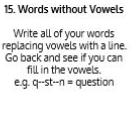 Use Words without Vowels to practise spelling this week’s words:caught, centre, century, certain, circle, complete, consider, continueSpelling Test:Scroll down below today’s timetable to use the look, cover, write, check sheet to help you to test yourself on this week’s words.9.45-10.00Active breakL.O: To boost my concentration through movement.Join in with the Go Noodle clip to get you moving!https://www.youtube.com/watch?v=psUPYR235O8 10.00-11.00EnglishSPaG Revision LO: To understand the two functions of apostrophes.LO: To practise speech with punctuation.For today’s SPaG Daily Practice, revise your knowledge of apostrophes. Click the link below to have a go at today’s lesson:https://classroom.thenational.academy/lessons/to-understand-the-two-functions-of-apostrophes-68vk6tFollow the link below to have a go at today’s lesson: https://classroom.thenational.academy/lessons/to-practise-speech-with-punctuation-68rp8e 11.00- 11.15 Break11.00- 11.15 Break11.00- 11.15 Break11.15-12.15MathsLO: To practise my recall of the 10 times table.LO: To multiply 3-digit numbers by 1-digit numbers.Follow the link below to practise the 10 times table:http://www.snappymaths.com/multdiv/10xtable/interactive/newlook/10xmissintd.htm Follow the link below to have a go at today’s lesson:https://classroom.thenational.academy/lessons/multiplying-3-digit-numbers-by-1-digit-numbers-6ctkjd 12.15-1.00Dinner12.15-1.00Dinner12.15-1.00Dinner1.00-1.15StorytimeLO: To listen to a story for pleasure. Listen to Chapter 19 of The Green Ember.https://stories.audible.com/pdp/B00T50R42I?ref=adbl_ent_anon_ds_pdp_plc 1.15-3:00Mindfulness Golden Time LO: To practise mindfulness.Have a go at creating some mindfulness art:https://www.youtube.com/watch?v=xWhXbBaCfxw Have a go at mindfulness meditation:https://www.youtube.com/watch?v=Bk_qU7l-fcU 